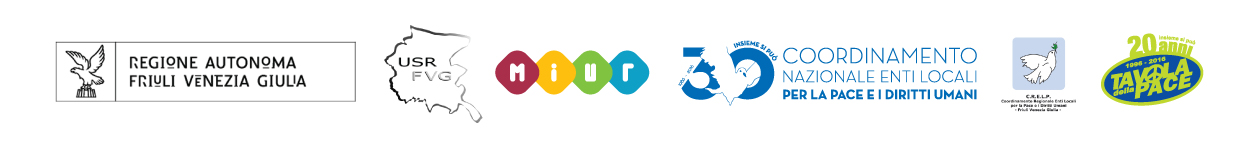 Corso di formazione e ricerca per il personale docente delle scuole primarie e secondarieL’educazione alla pace e alla cittadinanza glocaleDalle buone pratiche alle linee guida10 – 11 febbraio 2017Centro di accoglienza Ernesto Balducci di Zugliano (UD)Al centro della scuola ci sono persone che devono “imparare a vivere” in un mondo globalizzato, interconnesso e interdipendente. Questa realtà, in continuo, vorticoso cambiamento, deve essere, dunque, il punto di partenza e di arrivo della scuola. Cosa possono fare i docenti per connettere la scuola alla realtà e al tempo che stiamo vivendo?Educare alla pace e alla cittadinanza glocale vuol dire fornire agli alunni/studenti le competenze (conoscenze e abilità) necessarie per vivere in modo consapevole e responsabile dentro a questa realtà. Come fare? Con quali programmi, progetti ed esercizi? Cosa possiamo fare oltre l’aula? Quali legami, opportunità e sfide ci pone il territorio? Cosa ci suggeriscono il service learning e l’alternanza scuola-lavoro?Nel laboratorio di Zugliano, il punto di partenza non potrà che essere l’esperienza e la riflessione individuale degli educatori.Venerdì 10 febbraio 2017ore 8.30 Accoglienza e registrazione dei partecipantiore 9.00 Sessione plenaria - La scuola, luogo di formazione connesso alla realtà glocale e al tempo presente. Le ragioni, le esperienze concrete, le sfidePierluigi Di Piazza, Presidente del Centro Ernesto BalducciPietro Biasiol, Direttore Ufficio Scolastico Regionale FVGFederico Pirone, Presidente del Coordinamento FVG Enti Locali per la pace e i diritti umaniLoredana Panariti, Assessore all’istruzione della Regione Friuli Venezia GiuliaAluisi Tosolini, Coordinatore della Rete Nazionale delle Scuole di PaceItalo Fiorin, Direttore della Scuola di Alta Formazione EIS-LUMSA di RomaFlavio Lotti, Direttore Coordinamento Nazionale Enti Locali per la pace e i diritti umaniore 13.00 pausa pranzo (a cura del comitato organizzatore)ore 14.00 Seconda sessione - Come educare alla pace e alla cittadinanza globale - Programmi, progetti ed eserciziore 15.00 Laboratorio 1: Scuola primaria - Laboratorio 2: Scuola secondaria di 1° grado - Laboratorio 3: Scuola secondaria di 2° gradoore 18.00 Conclusione dei laboratoriSabato 11 febbraio 2017ore 9.00 Terza sessione - Come accrescere le competenze di cittadinanza. Per i giovani. Con i giovani. - Esperienze, ricerca, nuova sperimentazioneore 10.00 Laboratorio 1: Scuola primaria - Laboratorio 2: Scuola secondaria di 1° grado - Laboratorio 3: Scuola secondaria di 2° gradoore 13.00 pausa pranzo (a cura del comitato organizzatore)ore 14.00 Quarta sessione - Come lavorare con il territorio - La scuola, il territorio, il service learning e l’alternanza scuola-lavoroore 15.00 Laboratorio 1: Scuola primaria - Laboratorio 2: Scuola secondaria di 1° grado - Laboratorio 3: Scuola secondaria di 2° gradoore 17.00 Sessione plenaria conclusivaore 18.00 Conclusione dei laboratoriIl Corso è parte del Programma di formazione del personale docente del Friuli Venezia Giulia “La pace si insegna e si impara” promosso da: Regione Autonoma Friuli Venezia Giulia, Ufficio Scolastico Regionale per il Friuli Venezia Giulia, Coordinamento Nazionale degli Enti Locali per la pace e i Diritti Umani, Coordinamento Regionale degli Enti Locali per la Pace e i Diritti Umani del Friuli Venezia Giulia, Rete nazionale delle scuole per la pace e i diritti umani, Tavola della pace.Per adesioni e informazioni: Coordinamento Nazionale degli Enti Locali per la Pace e i Diritti Umani - tel. 335.1431868 - 075/5722148 - fax 075/5721234 email info@scuoledipace.it - www.lamiascuolaperlapace.it